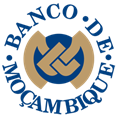 Formulário de candidatura ao SandboxInformação geral do candidato SandboxO Banco de Moçambique (Banco) criou o Sandbox Regulatório para que as entidades emergentes financeiras e não financeiras, assim como as instituições de crédito, sociedades financeiras, prestadores de serviços de pagamento, possam, sempre que assim pretenderem, realizar testes dos seus produtos e serviços financeiros, modelos de negócios e soluções inovadoras.Se os campos disponibilizados no presente formulário não permitirem uma resposta completa às questões colocadas, o candidato deve juntar um documento com as informações complementares que considere necessárias, devendo fazer referência ao número do campo do formulário a que respeitam tais informações.As candidaturas à participação no Sandbox devem ser apresentadas no seguinte endereço electrónico: sandbox@bancomoc.mzContacto detalhado do representante do candidato:1.2 Detalhes do candidato:Idoneidade do candidato, sócios e dos respectivos membros dos órgãos de administração ou gestãoO candidato e os respectivos sócios e membros dos órgãos de administração ou gestão já foram alvo de:1.3 Recusa, revogação, cancelamento ou cessação de registo, autorização, admissão ou licença para o exercício de uma actividade empresarial por autoridade de supervisão, ordem profissional ou organismo com funções análogas, ou destituição do exercício de um cargo por entidade pública: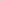 1.4 Proibição, por autoridade judicial ou de supervisão, ordem profissional ou organismo com funções análogas, de agir na qualidade de administrador ou gestor de uma sociedade comercial ou de nela desempenhar funções:1.5 Registo de incumprimento na Central de Registo de Crédito, na Central de Emitentes de Cheques Sem Provisão ou em quaisquer outros registos de natureza análoga, por parte da autoridade competente para o efeito:1.6 Insolvência, declarada em Moçambique ou no estrangeiro, do candidato ou respectivo sócio, membro do órgão de administração ou de fiscalização:1.7. Condenação, em Moçambique ou no estrangeiro, por crimes contra o património, crimes financeiros, crimes de falsificação e falsidade, branqueamento de capitais, crimes cometidos no exercício de funções públicas, crimes fiscais, crimes especificamente relacionados com o exercício de actividades bancárias, seguradoras e em mercado de capitais: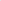 1.8. Condenação, em Moçambique ou no estrangeiro, por infracções das normas que regem a actividade das instituições de crédito, das sociedades financeiras, prestadores de serviços de pagamento, operadores de pagamento ou quaisquer outras instituições do sector bancário, de seguros e de mercado de capitais:DETALHES DO PRODUTO E SERVIÇO FINANCEIRO, MODELO DE NEGÓCIO OU SOLUÇÃO 2.1 Indique o nome, natureza do projecto de inovação e o tipo de tecnologia a ser usada:2.2 Descreva o projecto e o respectivo funcionamento do Início até o fim, devendo ainda apresentar um fluxograma do processo ilustrando todas as etapas, os intervenientes envolvidos, as interacções com os clientes e os resultados do funcionamento do projecto:Indique o estágio em que se encontra o projecto:Critério — Mercado de uso do projecto: Explique se o projecto destina-se a servir principalmente o mercado de serviços financeiros moçambicano:Critério — Inovação genuína:Explique se o projecto é genuinamente inovador, diferente do existente, ou usará a tecnologia existente de forma inovadora ou diferente:Critério — Beneficio para os clientes: indique e demonstre os benefícios directos ou indirectos do projecto para os clientes, em relação à:Critério — Vantagens para o sistema financeiro: descreva as vantagens do projecto para o sistema financeiro, indicando de que forma este pode promover:Critério — Necessidade de participação no Sandbox: explique as motivações para a participação do projecto no Sandbox:Critério — Plano para testes no Sandbox: explique se o projecto pode ser sujeito aos testes no Sandbox, descrevendo:Critério — Capacidade técnica: Indique e descreva os conhecimentos que o candidato possui para realizar testes:Critério — Medidas de segurança: Descreva as medidas de segurança cibernética e/ou outras medidas relevantes a serem adoptadas para garantir a integridade da solução, produto ou serviço financeiro e dos sistemas: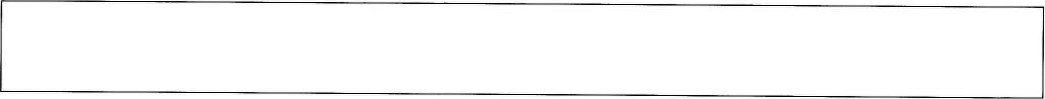 Critério — Implantação pós-teste: Descreva e apresenta uma proposta de estratégia de saída do Sandbox, indicando:Critério — Enquadramento temático: indique as áreas financeiras ou conexas definidas pelo Banco nas quais enquadra-se o projecto:Outras informações sobre projecto: forneça quaisquer outras informações relevantes, designadamente, material promocional do projecto:DECLARAÇÃOEu, [NOME COMPLETO DA PESSOA AUTORIZADA DO CANDIDATO AO SANDBOX], em nome da [NOME DA INSTITUIÇÃO CANDIDATA AO SANDBOX], declaro, sob compromisso de honra, que aceito cumprir e observar escrupulosamente o Regulamento de Participação do Sandbox Regulatório do Banco de Moçambique (Sandbox), e que as informações e respectivos documentos comprovativos que presto neste formulário correspondem à verdade, são completas e que, em face das mesmas, considero preencher os critérios de participação no Sandbox, do qual é anexa à presente Declaração.Para efeitos de verificação do preenchimento do requisito da minha idoneidade e dos respectivos sócios. membros dos órgãos da administração ou gestão, autorizo o Banco de Moçambique a consultar a informação constante nas bases de dados existentes no país e no estrangeiro.Declaro que a instituição candidata ao Sandbox é única titular dos direitos da propriedade industrial dos projectos apresentados e que não viola os direitos de propriedade industrial de outras pessoas ou instituições nacionais ou estrangeiras.Mais declaro que estou consciente de que a prestação e/ ou apresentação de informações e documentos comprovativos falsos ou incompletos constitui fundamento para a recusa ou revogação da autorização para a participação no Sandbox, sem prejuízo da aplicação de sanções penais ou contravencionais, que ao caso couber.(dd/mm/aaaa)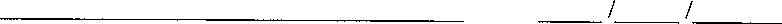 (Assinatura da pessoa autorizada do candidato)(Nome)(Função/Cargo)Documentos comprovativos a anexarNome:Telefone:Endereço electrónico:Empresa ou Denominação:Objecto:Local da sede:Nomes dos Membros da administração ou gestão e Accionistas:Endereço físico:Endereço electrónico :Pedido: Requer a participação no Sandbox Regulatório.Sim. Indique factos concretos que tenham determinado a medidaNãoSim. Indique factos concretos que tenham determinado a medidaNãoSim. Indique factos concretos que tenham determinado a medidaNãoSim. Indique factos concretos que tenham determinado a medidaNãoSim. Indique factos concretos que tenham determinado a medidaNãoSim. Indique factos concretos que tenham determinado a medidaNãoNome do projectoNatureza do projecto (Indique se é um produto, serviço, modelo de negócio ou uma solução).Tipo de tecnologia a usarMelhoria de acesso e uso de serviços financeirosMelhoria de segurança de serviços financeirosMelhoria da qualidade de serviços financeirosMelhoria da eficiência de serviços financeirosDiversidade de produtos e serviços financeiros e soluções.O crescimento no sector financeiroA eficiência ou concorrência no sector financeiroAs melhores soluções de gestão de riscoAs melhores soluções de segurança, integridade e solidez do sistema financeiroO projecto não tem cobertura legal ou regulamentarExistência inadequada cobertura legal ou regulamentarOutroSe possui um plano de testes no SandboxObjectivos de testesGrupo alvo da amostra para testes: tipo de clientes, número e tipo de operações, volume de transacções porcliente	por	operações(Projecções)Cronograma de testes e resultados esperadosRiscos inerentes ao projecto para a sua actividade e respectivas medidas para identificar, medir, gerir e mitigar os riscosRiscos inerentes ao projecto para os seus clientes e respectivas medidas para identificar, medir, gerir e mitigar os riscosIndicadores de sucesso do testeMecanismos de resolução de conflitos entre o participanteSandbox e os clientes.Conhecimentos técnicosOs passos subsequentes após a aprovação do projecto:Prestar serviços emparceria	com	umainstituição financeira já existente;(2) Constituir a sua própria instituição;(3) Identificar parceiros para a operacionalização do projecto; (4) Outros.Os passos subsequentes após a reprovação do projectoServiços de pagamentoServiços de pagamentoServiços de pagamentoFinanciamentoFinanciamentoFinanciamentoCréditoCréditoCréditoOperações cambiaisOperações cambiaisOperações cambiaisRegTechRegTechSoluções de biométricaSoluções de biométricaautenticaçãoServiçosconexos financeira investimentos,Serviçosconexos financeira investimentos,financeiros (consultoriaou	emgestão definanças	pessoais corporativas, etc.)finanças	pessoais corporativas, etc.)finanças	pessoais corporativas, etc.)Soluções de tecnologia financeiraSoluções de tecnologia financeiraSoluções de tecnologia financeiraContratação	financeira inteligenteContratação	financeira inteligenteContratação	financeira inteligenteMediação de contratos de seguroMediação de contratos de seguroMediação de contratos de seguroOutros produtos financeiros inovadoresOutros produtos financeiros inovadoresOutros produtos financeiros inovadoresOutros serviços financeiros inovadoresOutros serviços financeiros inovadoresOutros serviços financeiros inovadoresOutros modelos de negócio inovadoresOutros modelos de negócio inovadoresOutros modelos de negócio inovadoresOutras soluções inovadorasOutras soluções inovadorasOutras soluções inovadorasQuestãoDocumentos comprovativosAnexo1.1Cópia autenticada de documento de identificação civil (Bilhete de Identidade ou Passaporte do Representante do candidato)1.2Cópia autenticada dos Estatutos actualizados do candidato1.7Certificado de Registo Criminal válido e actualizado2.2Fluxograma do processo de funcionamento do projecto2.10Curriculum Vitae2.10Certificados académicos2.14Outras informações relevantes incluindo material promocional do projectoDeclaraçãoDocumento comprovativo do direito da propriedade industrial, nos termos da legislação aplicável (título e certificado de registo,Todos demais documentos que atestem as declarações do formulário (sempre que aplicável)